ИзвещениеО внесении изменений в запрос котировок цен № 044/ТВРЗ/2022Уважаемые господа!АО «ВРМ» в лице Тамбовского  ВРЗ АО «ВРМ» сообщает Вам о внесении изменений в запрос котировок цен №  044/ТВРЗ/2022 на поставку черновой вагонной оси РКВ1-10, оси черновой РУ1-Ш РКВ1-03 и РУ1Ш РКВ1-07 для нужд Тамбовского ВРЗ АО «ВРМ» в сентябре-декабре 2022 года. Председатель Конкурсной комиссииТамбовского ВРЗ АО «ВРМ»	      Д.В. Шлыков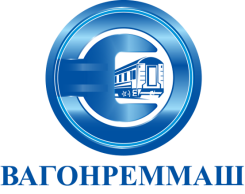 АКЦИОНЕРНОЕ ОБЩЕСТВО «ВАГОНРЕММАШ»Филиал Тамбовский вагоноремонтный завод392009, г. Тамбов, пл. Мастерских, д. 1тел. (4752) 44-49-59, факс 44-49-02, e-mail: tvrz@vagonremmash.ru      1. Внести изменение в Извещение запроса котировок цен                                                                № 044/ТВРЗ/2022, изложив в следующей редакции:«…Котировочные заявки подаются в письменной форме в запечатанных конвертах до 10-00 часов московского времени «15» сентября 2022г. по адресу: 392009, г. Тамбов, пл. Мастерских, д. 1…».     2. Внести изменения в п. 2.5. запроса котировок цен и изложить его в следующей редакции:  «Котировочная заявка должна быть представлена до 10-00 часов московского времени «15» сентября 2022г. по адресу: 392009, г. Тамбов, пл. Мастерских, д. 1.».     3. Внести изменения в  п. 5.2. запроса котировок цен и изложить его в следующей редакции:  «Рассмотрение котировочных заявок осуществляется экспертной группой совместно с организатором по адресу: 392009, г. Тамбов, пл. Мастерских, д. 1. «15» сентября 2022г. в 14:00 (московское время)».     4. Внести изменения в  п. 5.8. запроса котировок цен и изложить его в следующей редакции: «Подведение итогов запроса котировок цен проводится по адресу: 392009, г. Тамбов, пл. Мастерских, д.1 в 10-00 часов московского времени «16» сентября 2022 г.».      1. Внести изменение в Извещение запроса котировок цен                                                                № 044/ТВРЗ/2022, изложив в следующей редакции:«…Котировочные заявки подаются в письменной форме в запечатанных конвертах до 10-00 часов московского времени «15» сентября 2022г. по адресу: 392009, г. Тамбов, пл. Мастерских, д. 1…».     2. Внести изменения в п. 2.5. запроса котировок цен и изложить его в следующей редакции:  «Котировочная заявка должна быть представлена до 10-00 часов московского времени «15» сентября 2022г. по адресу: 392009, г. Тамбов, пл. Мастерских, д. 1.».     3. Внести изменения в  п. 5.2. запроса котировок цен и изложить его в следующей редакции:  «Рассмотрение котировочных заявок осуществляется экспертной группой совместно с организатором по адресу: 392009, г. Тамбов, пл. Мастерских, д. 1. «15» сентября 2022г. в 14:00 (московское время)».     4. Внести изменения в  п. 5.8. запроса котировок цен и изложить его в следующей редакции: «Подведение итогов запроса котировок цен проводится по адресу: 392009, г. Тамбов, пл. Мастерских, д.1 в 10-00 часов московского времени «16» сентября 2022 г.».      1. Внести изменение в Извещение запроса котировок цен                                                                № 044/ТВРЗ/2022, изложив в следующей редакции:«…Котировочные заявки подаются в письменной форме в запечатанных конвертах до 10-00 часов московского времени «15» сентября 2022г. по адресу: 392009, г. Тамбов, пл. Мастерских, д. 1…».     2. Внести изменения в п. 2.5. запроса котировок цен и изложить его в следующей редакции:  «Котировочная заявка должна быть представлена до 10-00 часов московского времени «15» сентября 2022г. по адресу: 392009, г. Тамбов, пл. Мастерских, д. 1.».     3. Внести изменения в  п. 5.2. запроса котировок цен и изложить его в следующей редакции:  «Рассмотрение котировочных заявок осуществляется экспертной группой совместно с организатором по адресу: 392009, г. Тамбов, пл. Мастерских, д. 1. «15» сентября 2022г. в 14:00 (московское время)».     4. Внести изменения в  п. 5.8. запроса котировок цен и изложить его в следующей редакции: «Подведение итогов запроса котировок цен проводится по адресу: 392009, г. Тамбов, пл. Мастерских, д.1 в 10-00 часов московского времени «16» сентября 2022 г.».      1. Внести изменение в Извещение запроса котировок цен                                                                № 044/ТВРЗ/2022, изложив в следующей редакции:«…Котировочные заявки подаются в письменной форме в запечатанных конвертах до 10-00 часов московского времени «15» сентября 2022г. по адресу: 392009, г. Тамбов, пл. Мастерских, д. 1…».     2. Внести изменения в п. 2.5. запроса котировок цен и изложить его в следующей редакции:  «Котировочная заявка должна быть представлена до 10-00 часов московского времени «15» сентября 2022г. по адресу: 392009, г. Тамбов, пл. Мастерских, д. 1.».     3. Внести изменения в  п. 5.2. запроса котировок цен и изложить его в следующей редакции:  «Рассмотрение котировочных заявок осуществляется экспертной группой совместно с организатором по адресу: 392009, г. Тамбов, пл. Мастерских, д. 1. «15» сентября 2022г. в 14:00 (московское время)».     4. Внести изменения в  п. 5.8. запроса котировок цен и изложить его в следующей редакции: «Подведение итогов запроса котировок цен проводится по адресу: 392009, г. Тамбов, пл. Мастерских, д.1 в 10-00 часов московского времени «16» сентября 2022 г.».      1. Внести изменение в Извещение запроса котировок цен                                                                № 044/ТВРЗ/2022, изложив в следующей редакции:«…Котировочные заявки подаются в письменной форме в запечатанных конвертах до 10-00 часов московского времени «15» сентября 2022г. по адресу: 392009, г. Тамбов, пл. Мастерских, д. 1…».     2. Внести изменения в п. 2.5. запроса котировок цен и изложить его в следующей редакции:  «Котировочная заявка должна быть представлена до 10-00 часов московского времени «15» сентября 2022г. по адресу: 392009, г. Тамбов, пл. Мастерских, д. 1.».     3. Внести изменения в  п. 5.2. запроса котировок цен и изложить его в следующей редакции:  «Рассмотрение котировочных заявок осуществляется экспертной группой совместно с организатором по адресу: 392009, г. Тамбов, пл. Мастерских, д. 1. «15» сентября 2022г. в 14:00 (московское время)».     4. Внести изменения в  п. 5.8. запроса котировок цен и изложить его в следующей редакции: «Подведение итогов запроса котировок цен проводится по адресу: 392009, г. Тамбов, пл. Мастерских, д.1 в 10-00 часов московского времени «16» сентября 2022 г.».      1. Внести изменение в Извещение запроса котировок цен                                                                № 044/ТВРЗ/2022, изложив в следующей редакции:«…Котировочные заявки подаются в письменной форме в запечатанных конвертах до 10-00 часов московского времени «15» сентября 2022г. по адресу: 392009, г. Тамбов, пл. Мастерских, д. 1…».     2. Внести изменения в п. 2.5. запроса котировок цен и изложить его в следующей редакции:  «Котировочная заявка должна быть представлена до 10-00 часов московского времени «15» сентября 2022г. по адресу: 392009, г. Тамбов, пл. Мастерских, д. 1.».     3. Внести изменения в  п. 5.2. запроса котировок цен и изложить его в следующей редакции:  «Рассмотрение котировочных заявок осуществляется экспертной группой совместно с организатором по адресу: 392009, г. Тамбов, пл. Мастерских, д. 1. «15» сентября 2022г. в 14:00 (московское время)».     4. Внести изменения в  п. 5.8. запроса котировок цен и изложить его в следующей редакции: «Подведение итогов запроса котировок цен проводится по адресу: 392009, г. Тамбов, пл. Мастерских, д.1 в 10-00 часов московского времени «16» сентября 2022 г.».      1. Внести изменение в Извещение запроса котировок цен                                                                № 044/ТВРЗ/2022, изложив в следующей редакции:«…Котировочные заявки подаются в письменной форме в запечатанных конвертах до 10-00 часов московского времени «15» сентября 2022г. по адресу: 392009, г. Тамбов, пл. Мастерских, д. 1…».     2. Внести изменения в п. 2.5. запроса котировок цен и изложить его в следующей редакции:  «Котировочная заявка должна быть представлена до 10-00 часов московского времени «15» сентября 2022г. по адресу: 392009, г. Тамбов, пл. Мастерских, д. 1.».     3. Внести изменения в  п. 5.2. запроса котировок цен и изложить его в следующей редакции:  «Рассмотрение котировочных заявок осуществляется экспертной группой совместно с организатором по адресу: 392009, г. Тамбов, пл. Мастерских, д. 1. «15» сентября 2022г. в 14:00 (московское время)».     4. Внести изменения в  п. 5.8. запроса котировок цен и изложить его в следующей редакции: «Подведение итогов запроса котировок цен проводится по адресу: 392009, г. Тамбов, пл. Мастерских, д.1 в 10-00 часов московского времени «16» сентября 2022 г.».      1. Внести изменение в Извещение запроса котировок цен                                                                № 044/ТВРЗ/2022, изложив в следующей редакции:«…Котировочные заявки подаются в письменной форме в запечатанных конвертах до 10-00 часов московского времени «15» сентября 2022г. по адресу: 392009, г. Тамбов, пл. Мастерских, д. 1…».     2. Внести изменения в п. 2.5. запроса котировок цен и изложить его в следующей редакции:  «Котировочная заявка должна быть представлена до 10-00 часов московского времени «15» сентября 2022г. по адресу: 392009, г. Тамбов, пл. Мастерских, д. 1.».     3. Внести изменения в  п. 5.2. запроса котировок цен и изложить его в следующей редакции:  «Рассмотрение котировочных заявок осуществляется экспертной группой совместно с организатором по адресу: 392009, г. Тамбов, пл. Мастерских, д. 1. «15» сентября 2022г. в 14:00 (московское время)».     4. Внести изменения в  п. 5.8. запроса котировок цен и изложить его в следующей редакции: «Подведение итогов запроса котировок цен проводится по адресу: 392009, г. Тамбов, пл. Мастерских, д.1 в 10-00 часов московского времени «16» сентября 2022 г.».